The Family Court of the State of 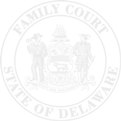 In and For  New Castle County   Kent County   Sussex CountySTANDBY GUARDIANSHIPAFFIDAVIT OF CONSENT OF CHILD 14 YEARS OF AGE OR OLDERPetitioner					  Respondent				     2nd Petitioner (if any)				  2nd Respondent (if any)				     being duly sworn by me according to the law, personally appeared before me, a Notary Public for the State and County declared above, did depose and say:               Name               NameFile NumberFile Number               Street Address  (including Apt)                 Street Address  (including Apt)                 P.O. Box Number               P.O. Box NumberPetition NumberPetition Number               City/State/Zip Code                          		                     State         Zip Code               City/State/Zip Code               Date of BirthDate         Date of Birth               Name               Name               Street Address  (including Apt)                   Street Address  (including Apt)                 P.O. Box Number               P.O. Box Number               City/State/Zip Code               City/State/Zip Code               Date of Birth               Date of Birth     BE IT REMEMBERED, that , (“Child”), on this date         1)  I hereby agree that shall be my standby guardian(s)        2)  I understand that as my standby guardian(s),         2)  I understand that as my standby guardian(s),              shall protect, manage and care for me as a parent would and they shall make decisions regarding my             shall protect, manage and care for me as a parent would and they shall make decisions regarding my             shall protect, manage and care for me as a parent would and they shall make decisions regarding my             shall protect, manage and care for me as a parent would and they shall make decisions regarding my             care upon the occurrence of my parent(s)/ guardian(s) death, incapacity, or debilitation.             care upon the occurrence of my parent(s)/ guardian(s) death, incapacity, or debilitation.             care upon the occurrence of my parent(s)/ guardian(s) death, incapacity, or debilitation.             care upon the occurrence of my parent(s)/ guardian(s) death, incapacity, or debilitation.SWORN TO AND SUBSCRIBEDbefore me this date,AffiantNotary Public/Clerk of Court